Newsletter ONAOSI del 28/01/2020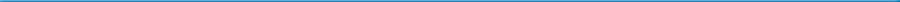 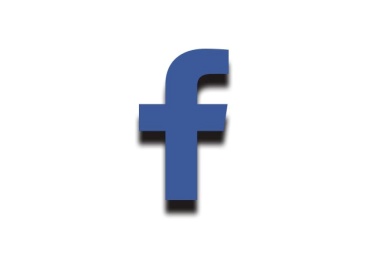 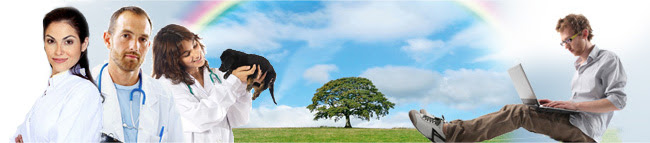 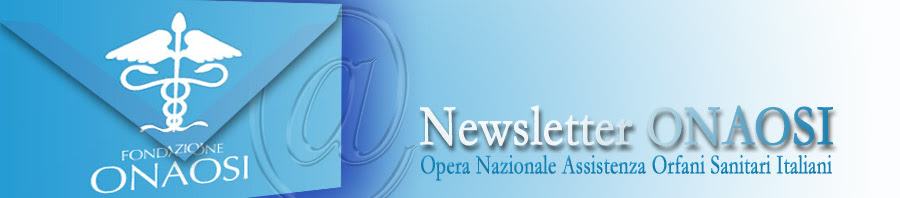 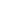 